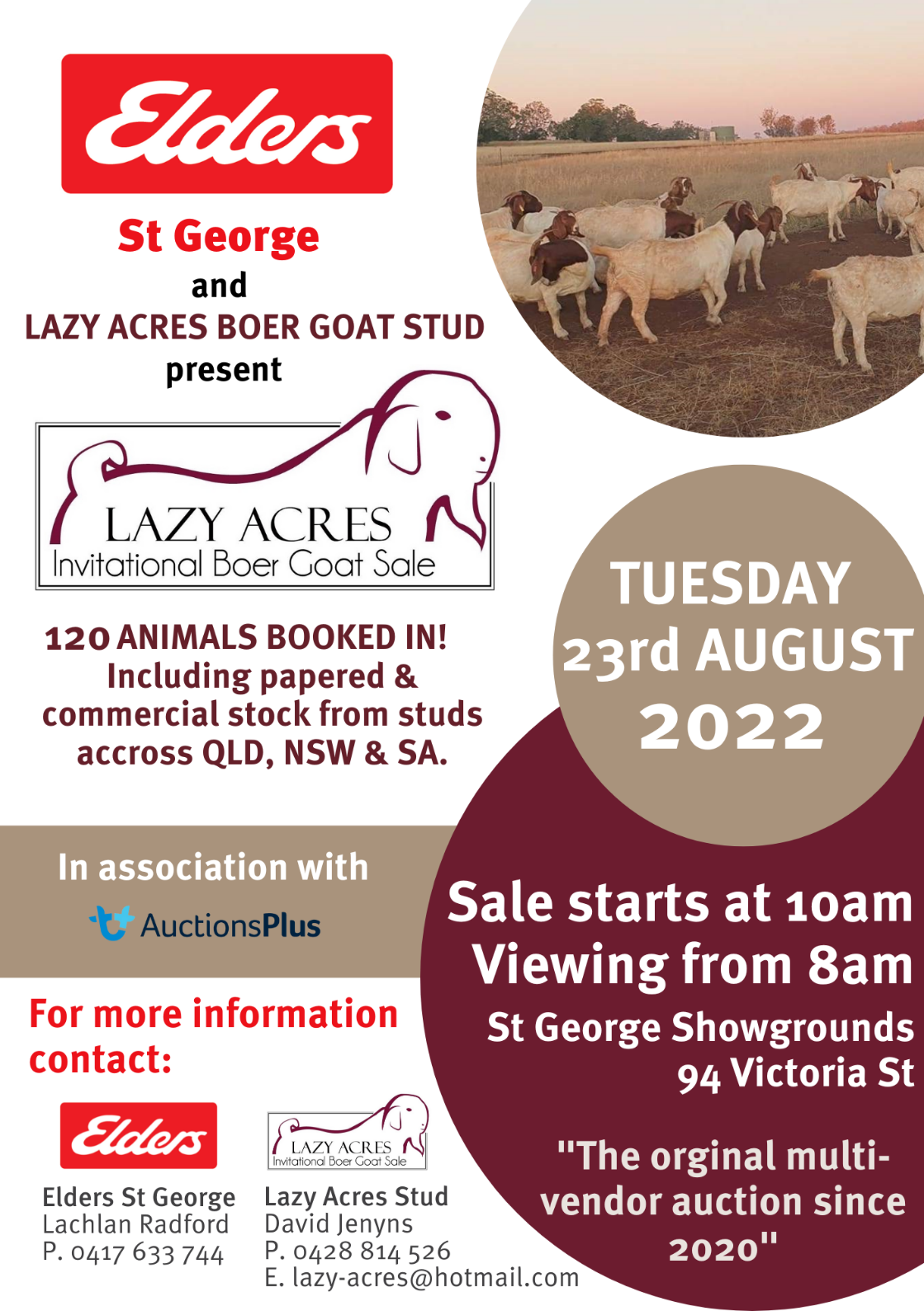 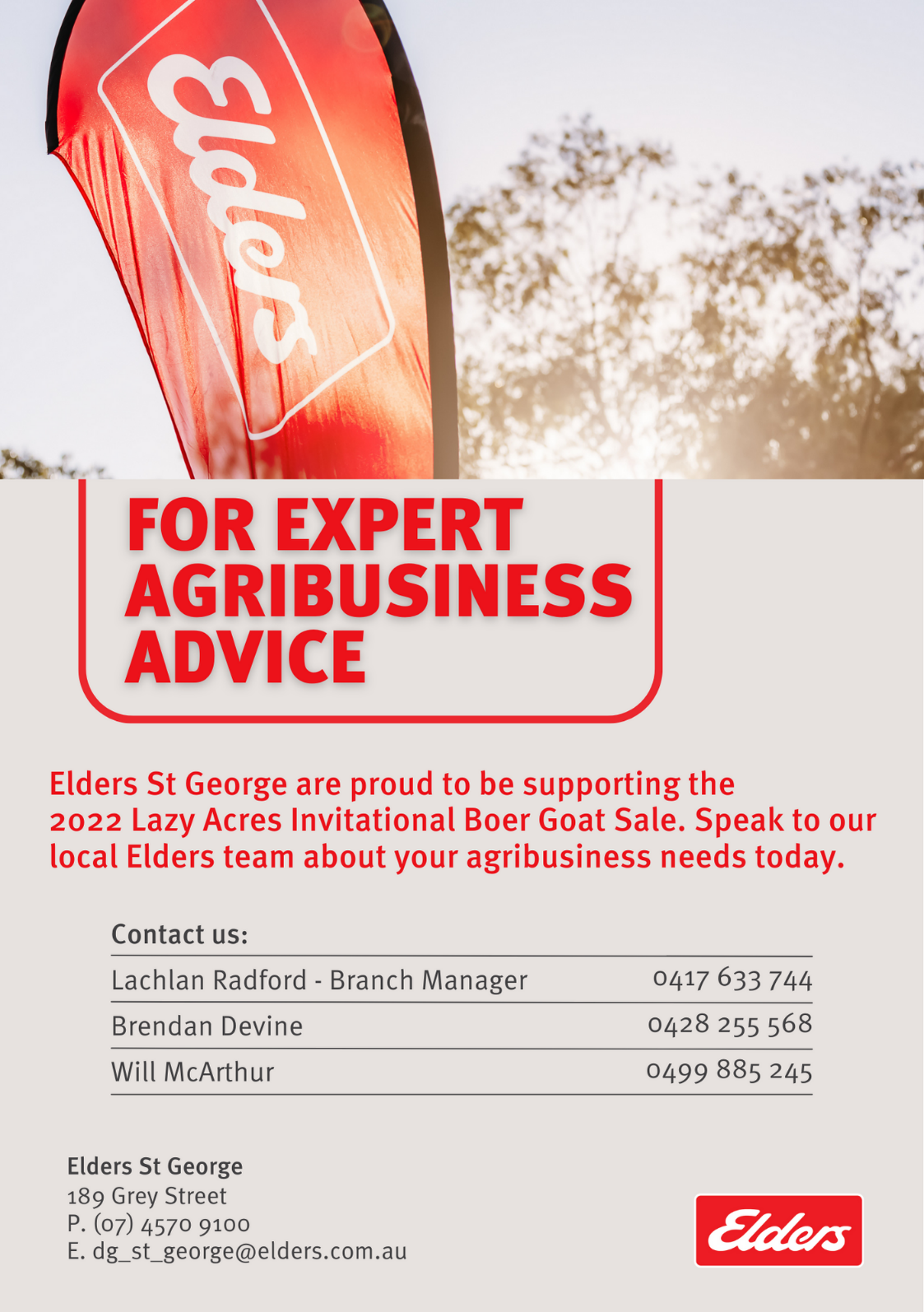 Vendor Index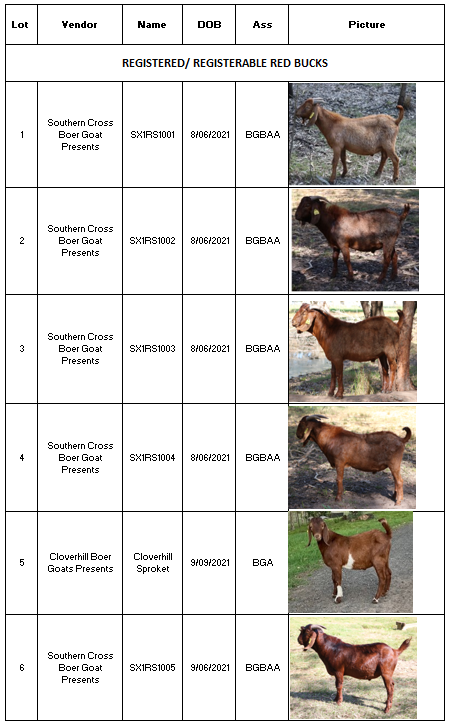 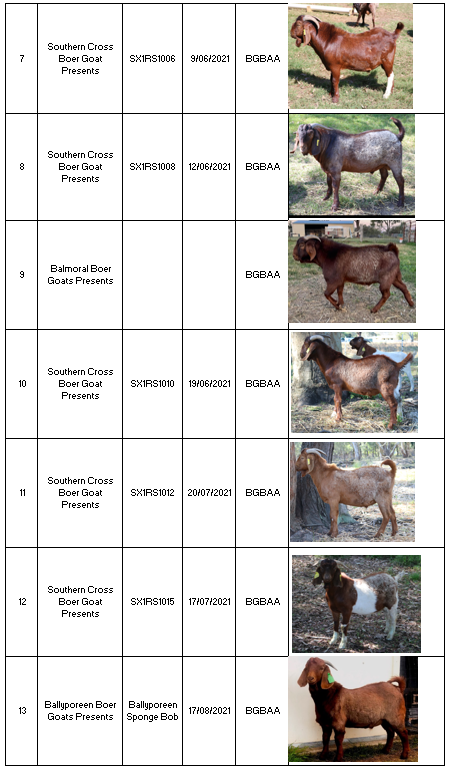 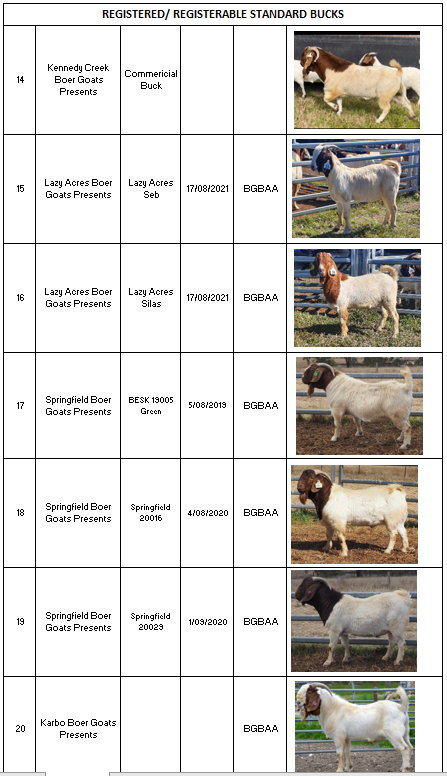 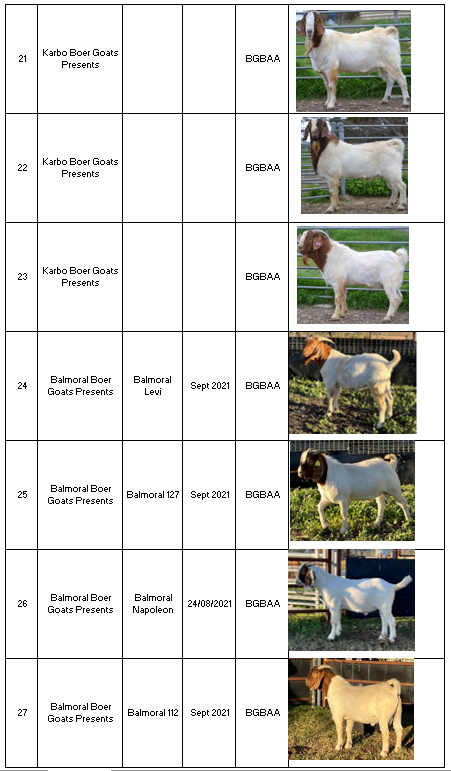 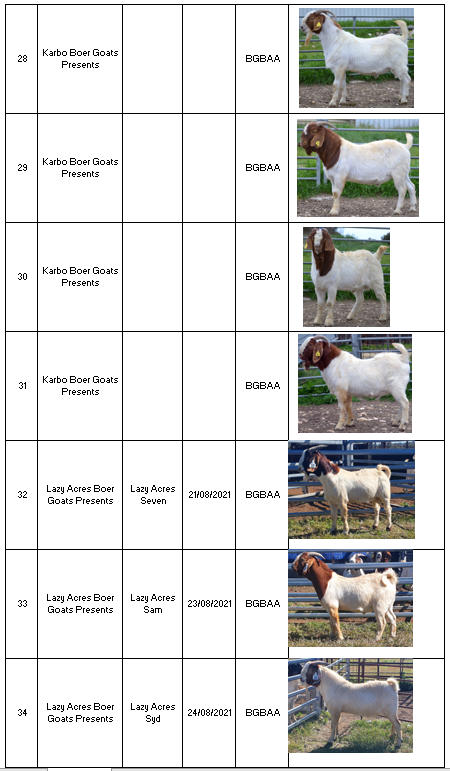 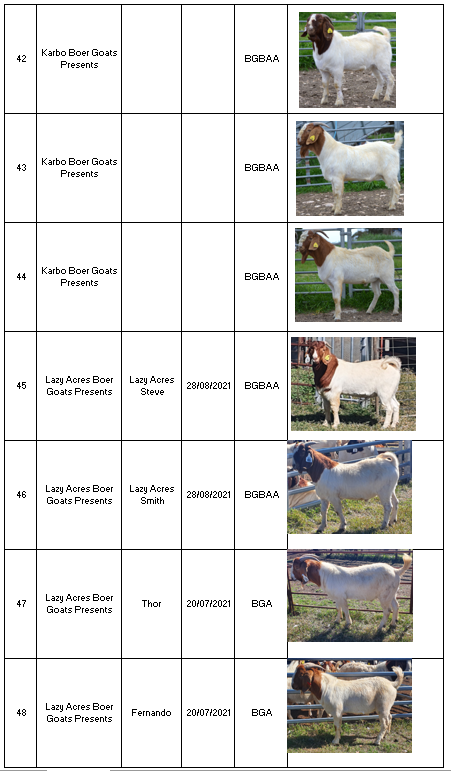 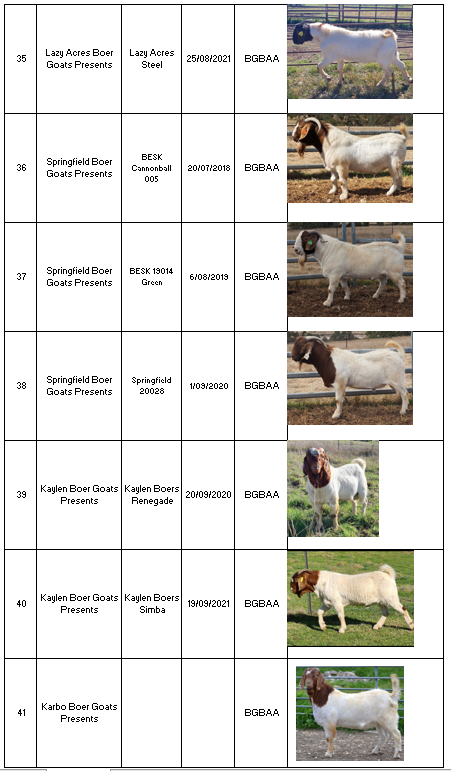 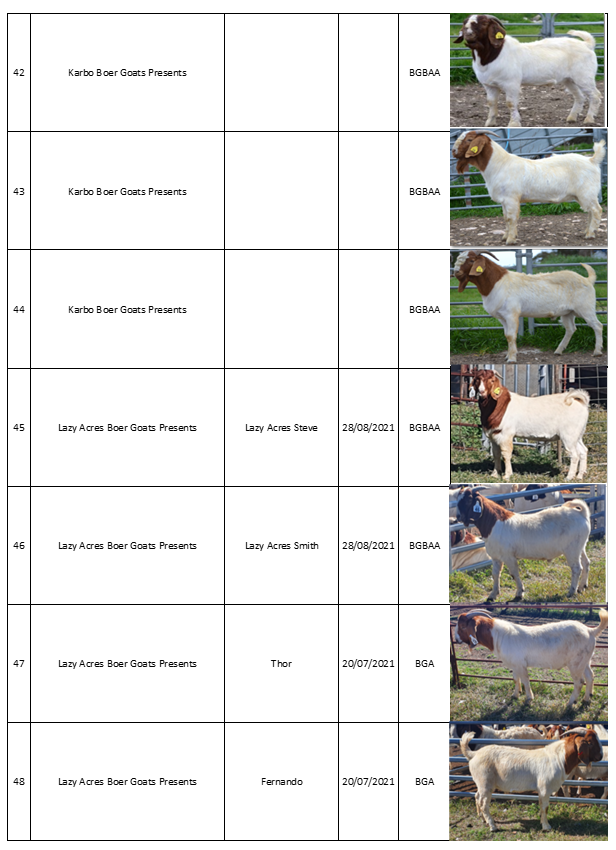 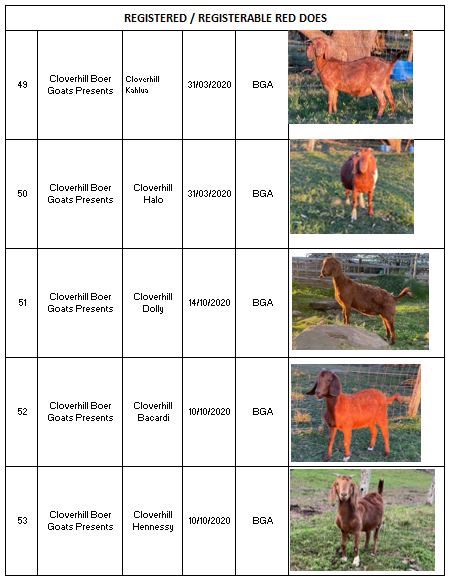 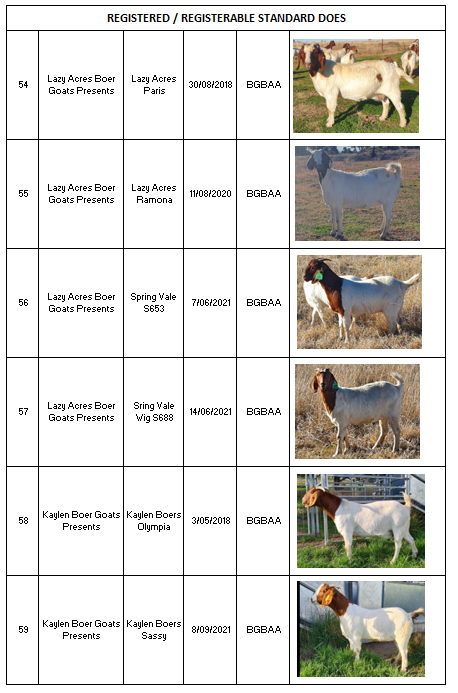 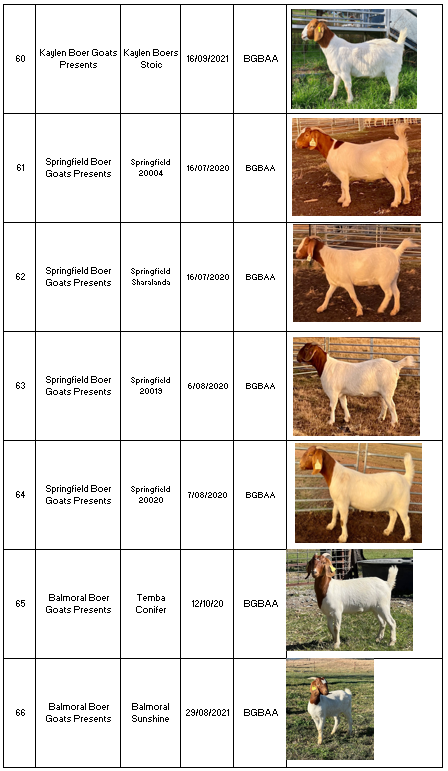 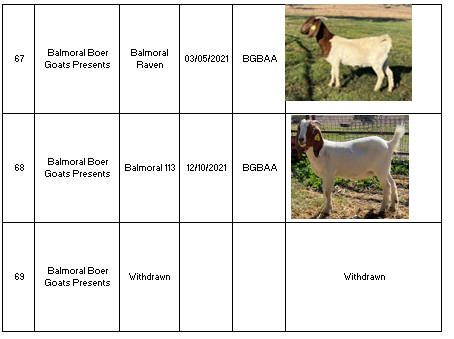 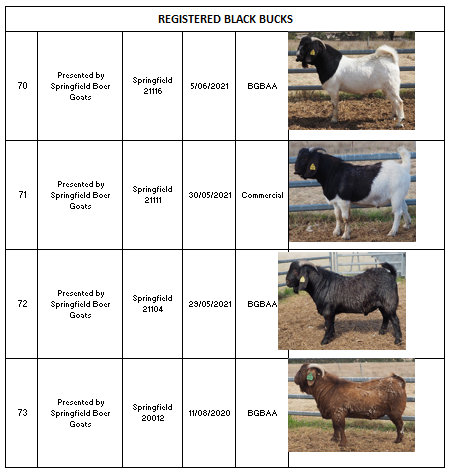 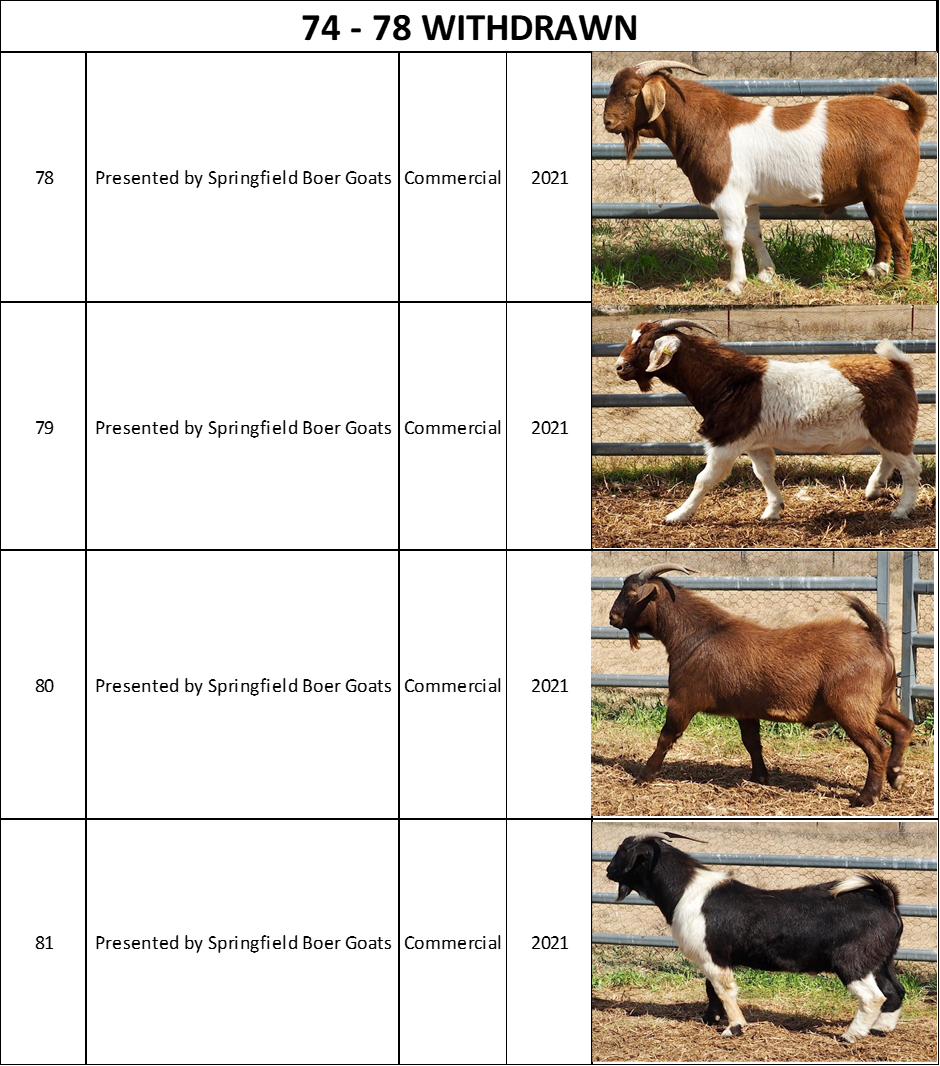 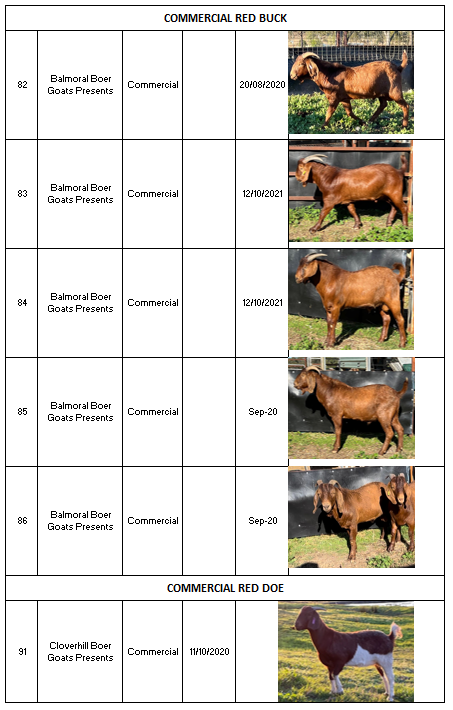 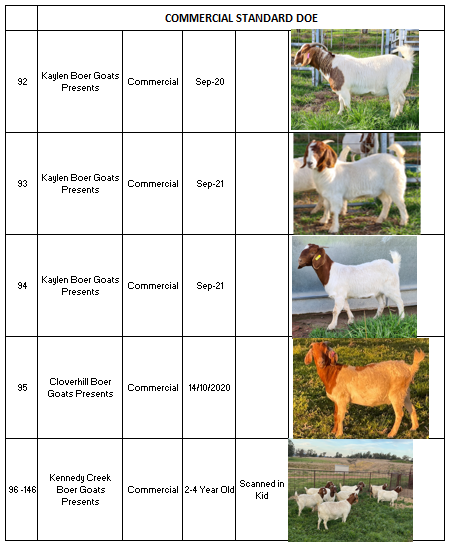 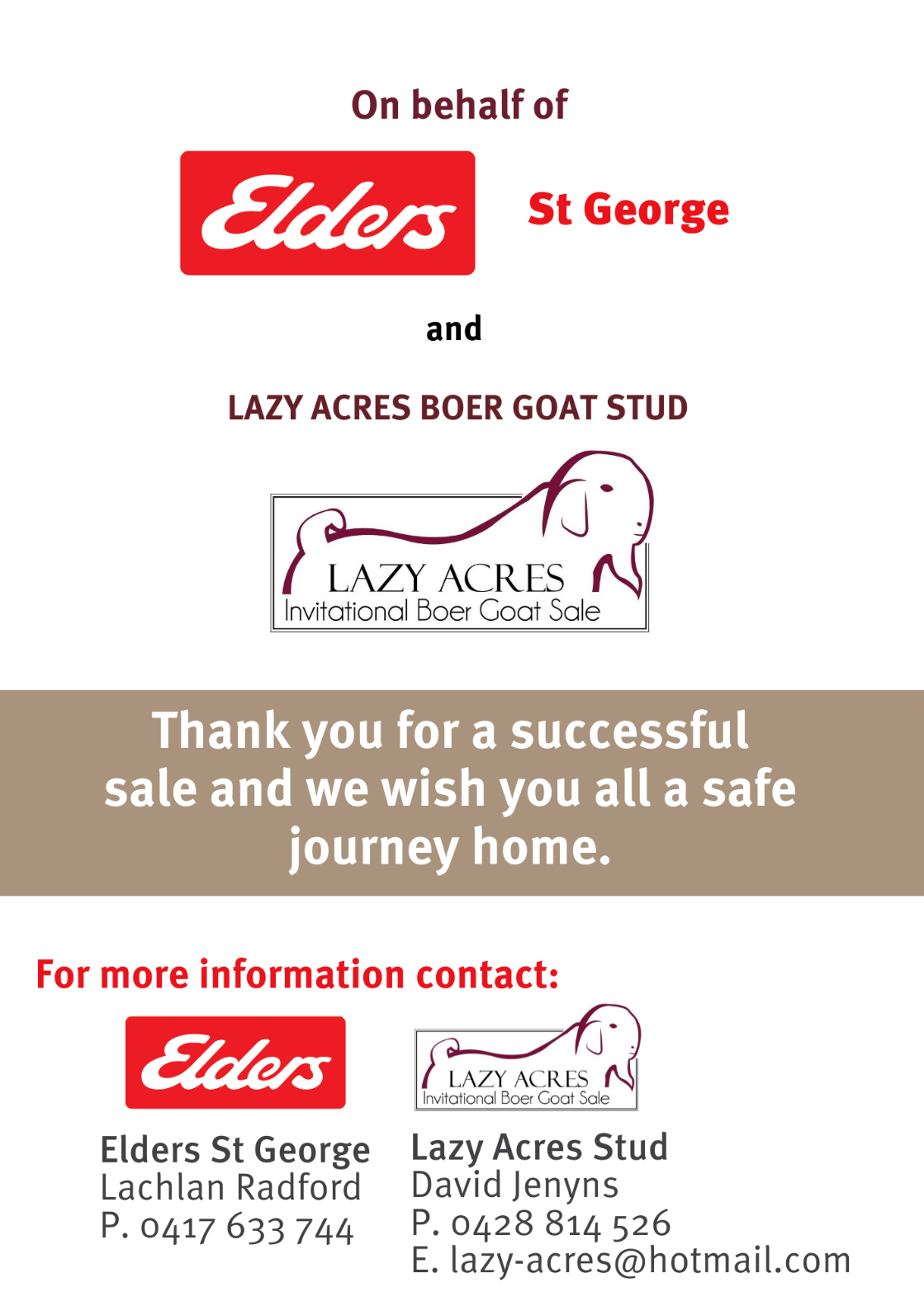 Stud NameTrading AsTrading AsPhonePhoneGSTLazy Acres Boer GoatsLazy Acres Boer GoatsDavid Jenyns Family TrustDavid Jenyns Family Trust0428 814 526YesKennedy Creek Boer GoatsKennedy Creek Boer GoatsTL WoodTL Wood0411 707 020YesBalmoral Boer GoatsBalmoral Boer GoatsS & J LakeS & J Lake0447 975 772YesSpringfield Boer GoatsSpringfield Boer GoatsSpringfield Farm TenterfieldSpringfield Farm Tenterfield0439 886 905YesBurstow Park FarmBurstow Park FarmIrene and Peter HanmarIrene and Peter Hanmar0401 742 796YesBallyporeen Boer GoatsBallyporeen Boer GoatsRD & RM CoxRD & RM Cox0459 055 253YesKaylen Boer GoatsKaylen Boer GoatsB & V TaylorB & V Taylor0413 692 616YesKarbo Boer GoatsKarbo Boer GoatsNupey Pty LtdNupey Pty Ltd0427 758017YesCloverhill Boer GoatsCloverhill Boer GoatsTristan WhiteTristan White0431 443 632No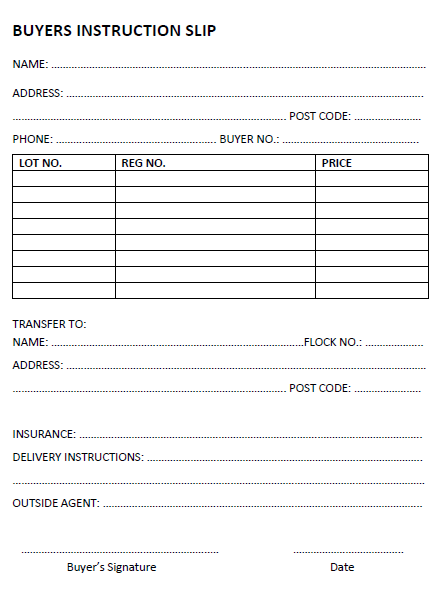 